COMO CITAR NO TCMNBR 10520 – Citações de 2002Exemplos: Sistema autor, data.A ironia seria assim uma forma implícita de heterogeneidade mostrada, conforme a classificação proposta por Authier-Reiriz (1982).“Apesar das aparências, a desconstrução do logocentrismo não é uma psicanálise da filosofia [...]” (DERRIDA, 1967, p. 293).A produção de lítio começa em Searles Lake, Califórnia, em 1928 (MUMFORD, 1949, p. 513).Oliveira e Leonardos (1943, p. 146) dizem que a "[...] relação da série São Roque com os granitos porfiróides pequenos é muito clara."Meyer parte de uma passagem da crônica de “14 de maio”, de A Semana: “Houve sol, e grande sol, naquele domingo de 1888, em que o Senado votou a lei, que a regente sancionou [...]” (ASSIS, 1994, v. 3, p. 583).Agradecimento à CAPESModelo da frase OBRIGATÓRIA: Agradeço ao apoio da Coordenação de Aperfeiçoamento de Pessoal de Nível Superior – Brasil (CAPES) – com o financiamento (Código 001).Usar também o logotipo no produto referindo - se à CAPES como apoio, podem usar este aqui que inclui a UFPB, o CCEN e o PROFBIO.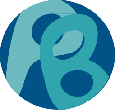 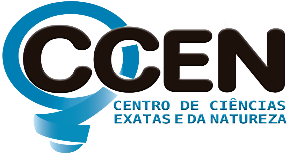 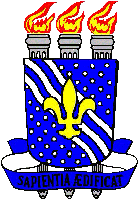 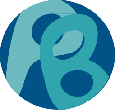 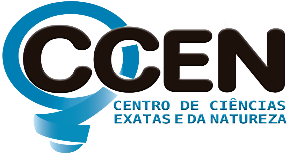 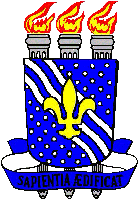 